Программа День зеленой экономики  в АУЦА – 17 октябряСерия презентаций«Образование и наука в зеленой экономике»,а также подведение итогов конкурса «Стань eco-friendly!»г. Бишкек, ул. А.Токомбаева 7/6, АУЦА, конференц-зал СН-1 (4-й этаж)17 октября 2018 года, 14:00 –16:30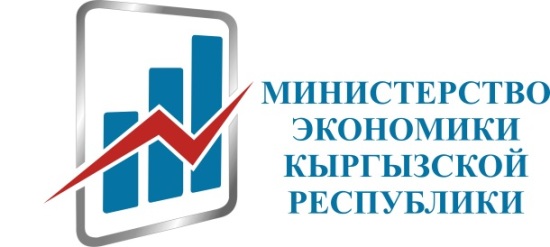 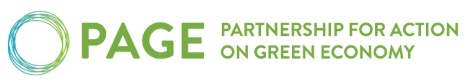 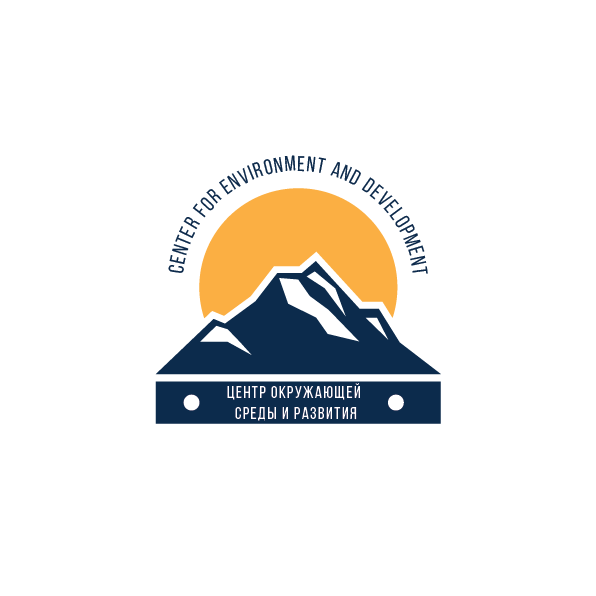 ВремяПрезентации14:00 Открытие. Приветственное слово вице-президента АУЦА Ч.Б. Шамшиева.   14:10 – 14:30Показ конкурсных фото- и видеоработ. Церемония объявления и награждения победителей конкурса «Стань eco-friendly!»Модератор: Нургуль Укуева14:30 – 14:50 Презентация 1. «Гендер и экономическое развитие»Елена Ким, АУЦАВопросы и ответы14:50 – 15:40Презентация 2. «Implementation of GE in German universities – approaches, experiences and networks»Д-р Франк Эбингер, ГерманияВопросы и ответы15:40 – 16:00Презентация 3. «Дистанционное обучение зеленой экономике» Божил Кондев, ТАЦ АУЦАВопросы и ответы16:00 -  16:20Презентация 4. «Образование и научно-исследовательская деятельность в интересах устойчивого развития: опыт программы «Юриспруденция» АУЦА» Бегайым Есенкулова, Каныкей Касыбекова, АУЦАВопросы и ответы 16:20 – 16:30Обсуждение. Закрытие. 